BULLETIN D’INSCRIPTIONau concours 2022 de l’AFR :  "Réalise une affiche de sensibilisation à la protection du lac Baïkal"Pour être valable, l’inscription doit comporter trois documents :le bulletin d’inscription ci-dessous rempli électroniquement (format DOC, DOCX, .ODT, .PDF ou JPG) une copie de l’affiche par courrier électronique au format PDF ou un format image (JPG ou PNG), en résolution minimale de 200 dpi, à l’adresse suivante : concours2022@afr-russe.fr. Noter votre nom sur le titre du fichier.l’original par courrier postal ne comportant pas le nom de l’élève ni au recto ni au verso afin de préserver l’anonymat, à l’adresse suivante : AFR, chez Madame Soulié, 11 allée de la Garenne Daulet, 33610 Canéjan. envoyés avant le samedi 17 décembre 2022 minuit (par courrier électronique et par courrier postal).Nom : …………………………………………………………………………………………………………………..…Prénom : …………………………………………………………………………………………………………………..Né(e) le : …………………………………………………………………………………………………………………..Élève en classe de : ……………………………………………………………………………………………………….Établissement scolaire : …………………………………………………………………………………………………..Adresse de l’établissement : ………………………………………………………………………………………………Numéro de téléphone de l’établissement : ………………………………………………………………………………..Éventuellement nom du professeur de russe (si l’élève étudie le russe) : ………………………………………………..Éventuellement nom du professeur qui a supervisé (si travail dans le cadre scolaire) : …………………………………Adresse personnelle de l’élève :…………………………………………………………………………………………………………………..……………………………………………………………………………………………………………………………..…………Numéro(s) de téléphone des parents :…………………………………………………………………….……………….Adresse électronique des parents : ………………………………………………………………………………………..Numéro de téléphone de l’élève :……………………………………………………………………....………………….Adresse électronique de l’élève :……………………………………………………………………….…………………Je confirme mon inscription au concours "Réalise une affiche de sensibilisation à la protection du lac Baïkal" organisé par l’Association française des russisants (AFR). Je déclare que l’affiche que je présente est une création personnelle réalisée spécialement pour ce concours.Titre de l’œuvre ……………………………………………………………………….………………………………Rappel important : afin d'assurer l'anonymat, ne mettez pas votre nom sur le document PDF !J’accepte les conditions énoncées dans le règlement du concours. J’autorise l’AFR à publier mon ou mes dessin(s), dans ses publications et/ou dans une publication à part, et à le présenter dans des expositions publiques itinérantes. 
Lu et approuvé. Date :…………………………………………………………………………………………………...………………….Recopier à la main le texte italique ci-dessus, puis signer.Signature de l’élève :				Signature des parents :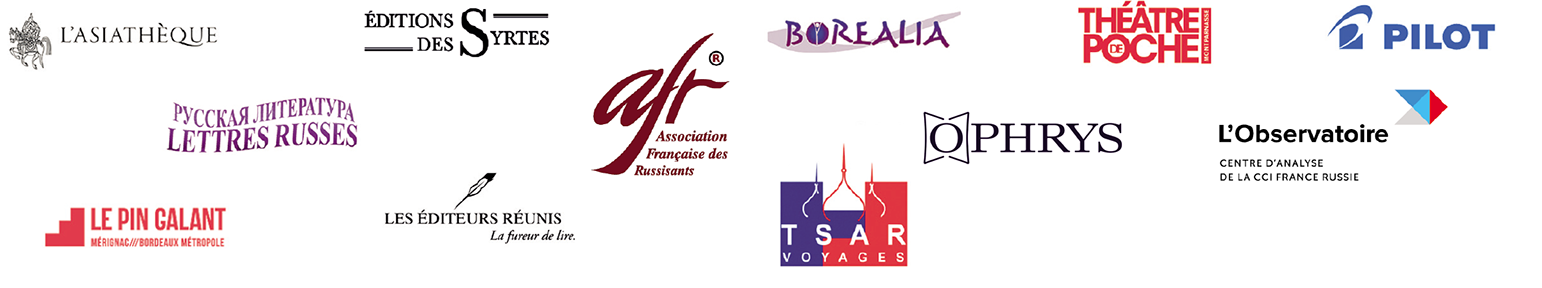 